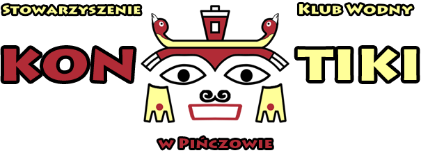 Stowarzyszenie Klub Wodny Kon-Tiki w Pińczowie, 28-400 Pińczów, ul. Pałęki 28.
KARTA WYPOŻYCZENIA SPRZĘTU PŁYWAJĄCEGOImię i nazwisko osoby wypożyczającej (czytelnie): ………………………………………………………………………………………
Rodzaj i numer dokumentu tożsamości: …………………………………………………………………………………………………..
Data i miejsce urodzenia osoby wypożyczającej: ………………………………………………………………………………………
Data wypożyczenia: …………………………………………. . Godzina wypożyczenia: ………………………………………………
Data zwrotu: ………………………………………… . Godzina zwrotu: …………………………………………………………………….
Rodzaj i ilość wypożyczonego sprzętu pływającego: …………………………………………………………………………………. …………………………………………………………………………………………………………………………………………………….........................................................................................................................................................................................……………………………………………………………………………………………………………………………………………….....................Oświadczenie osoby wypożyczającej:Ja niżej podpisany (imię i nazwisko czytelnie) ………………………………………………………………………………., oświadczam iż zapoznałem się z regulaminem i cennikiem wypożyczalni sprzętu pływającego Stowarzyszenia Klub Wodny KON-TIKI w Pińczowie i zobowiązuję się do postępowania zgodnie z zasadami zawartymi w niniejszym regulaminie.
Oświadczam jednocześnie, iż wypożyczony przeze mnie sprzęt został mi udostępniony bez żadnych uszkodzeń.• W przypadku stwierdzenia przy odbiorze widocznych uszkodzeń proszę wpisać w Kartę Wypożyczenia stwierdzone uszkodzenia:Przy odbiorze wypożyczanego sprzętu stwierdziłem następujące uszkodzenia za które nie ponoszę odpowiedzialności: ………………………………………………………………………………………………………………………………………………………………………………………………………………………………………………………………………………………………………………………………………………………………………………………………………………………………………………………………………………………………………………………………………………………………………………………………………………………………………………………………………..Podpis osoby wypożyczającej                                                             Imię i nazwisko osoby wypożyczającej……………………………………………                                                              …………………………………………………………W trakcie odbioru wypożyczonego sprzętu       NIE       TAK    (niepotrzebne skreślić)  stwierdzono uszkodzeń za które odpowiedzialna jest osoba wypożyczająca:                                                                                                                                  Imię i nazwisko osoby odbierającej                                                                                                                   .…………………………………………………………                  